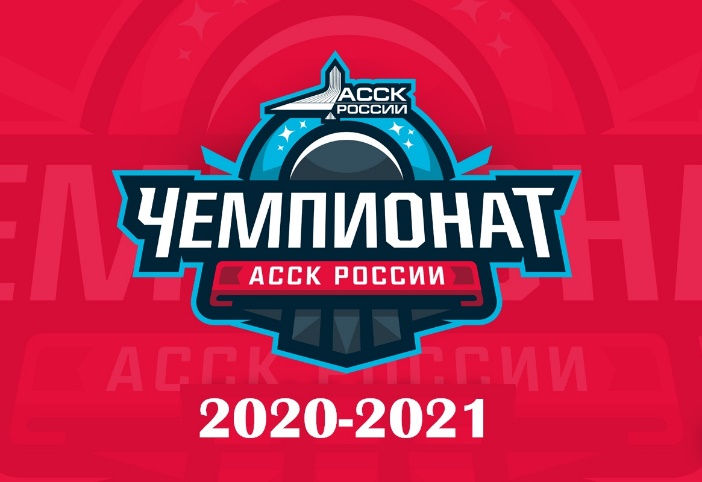 Заявка на отборочный этап Чемпионата АССК по промодисциплине «Бадминтон»                                                                                       __________________________________                                                                                                           (Подпись, ФИО)Преподаватели не заполняют графу «№Зачетной книжки», а в графе «Факультет, группа, курс» указывают название кафедрыПо вопросам чемпионата обращаться к Вялых Анастасие -  sscusmu@yandex.ruФИОДата рожденияЭл. Почта E-mailСсылка в социальной сети ВКонтакте№Зачетной книжкиФакультет, группа, курсНомер телефона